CarrouselrijdenJe traint al twee jaar een jeugdteam, bijvoorbeeld in het carrouselrijden. (Een andere sport mag ook.) Het is bijna zomervakantie en daarmee eindigt het seizoen. De afgelopen twee jaar heb je erg genoten van het trainen van je groep. Zowel met de kinderen als met hun ouders heb je een goed contact. Jij en de ouders van de ploeg willen graag dat het team blijft bestaan zoals het nu is. Tot je grote teleurstelling heb je echter gehoord dat de groep uit elkaar gehaald wordt. Volgend jaar zul je nog maar een paar bekende gezichten trainen uit het huidige team. Je besluit de ouders door middel van een brief in te lichten. 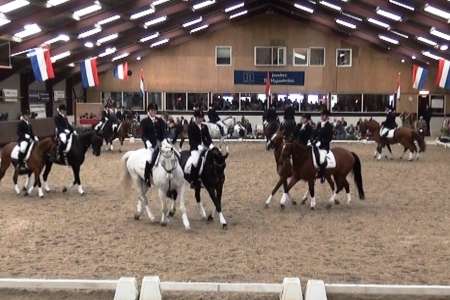 In de brief mag je best duidelijk maken dat jij de groep het liefst bij elkaar had gehouden, maar de brief heeft ook een zakelijke kant. Je mag je club niet afvallen. 	Bron afbeelding: http://www.weespernieuws.nl/nieuws/algemeen/15990/twee-keer-brons-op-nk-carrousel-?redirSchrijf deze brief. Beantwoord voor het schrijven eerst deze vragen ter voorbereiding.Beoordeel na afloop je brief aan de hand van de controlelijst op de achterzijde.1	Hoe verwoord je de situatie en jouw rol in het geheel?2	Hoe zorg je ervoor de ouders berusten in het feit dat de kinderen volgend jaar niet meer in hetzelfde team zitten?3	Wat schrijf je in de inleiding? Gebruik steekwoorden.4	Wat schrijf je in de kern? Gebruik steekwoorden.Beoordeling1	Ik gebruik de Amerikaanse indeling.			ja / nee2	De brief is logisch opgebouwd.				ja / nee3	Het hoofddoel (informeren) van de brief is duidelijk. 	ja / nee		4	De tekst past bij de doelgroep.				ja / nee5	Het taalgebruik is gevarieerd en duidelijk. 		ja / nee6	De zinsbouw is goed. 					ja / nee7	De werkwoorden zijn goed geschreven.			ja / nee8	De hoofdletters en leestekens zijn goed gebruikt.		ja / nee9	De spelling is goed. 					ja / nee10	De lay-out is overzichtelijk en nodigt uit tot lezen.	ja / nee	 